RDKS Montage: 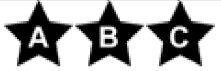 Betrachten Sie den Informationsfilm.Erstellen Sie mit Hilfe des Films einen Arbeitsplan für die Montage des Sensors/Reifens.Präsentieren Sie Ihren Arbeitsplan mit Hilfe des Films (TON AUS!).Achten Sie auf eine saubere Ausarbeitung, sie dient als Kopiervorlage für Ihre Mitschüler.Hinweise Gruppenarbeit: bestimmen Sie einen:Zeitwächter,Schriftführer PräsentatorBearbeitungszeit 10 minRDKS Diagnose: 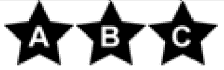 Betrachten Sie den Informationsfilm.Erstellen Sie mit Hilfe des Films einen Arbeitsplan für die Diagnose des RDKS. Präsentieren Sie Ihren Arbeitsplan mit Hilfe des Films (TON AUS!).Achten Sie auf eine saubere Ausarbeitung, sie dient als Kopiervorlage für Ihre Mitschüler.Hinweise Gruppenarbeit: bestimmen Sie einen:Zeitwächter,Schriftführer PräsentatorBearbeitungszeit 10 minRDKS Konfiguration: Betrachten Sie den Informationsfilm. Erstellen Sie mit Hilfe des Films einen Arbeitsplan für die Konfiguration des Sensors/Reifens.Präsentieren Sie Ihren Arbeitsplan mit Hilfe des Films (TON AUS!).Achten Sie auf eine saubere Ausarbeitung, sie dient als Kopiervorlage für Ihre Mitschüler.Hinweise Gruppenarbeit: bestimmen Sie einen:Zeitwächter,Schriftführer PräsentatorBearbeitungszeit 10 minArbeitsschrittBeschreibungWerkzeuge/Hilfsmittel1Auswahl eines geeigneten VentilsArbeitsschrittBeschreibungWerkzeuge/Hilfsmittel1Überprüfung welches System verbaut ist (indirekt oder direkt messend)ArbeitsschrittBeschreibungWerkzeuge/Hilfsmittel1Einlesen der Originaldaten in das RDKS-Tool